      MOHAMMED TAJ UDDIN- CV No. 1995822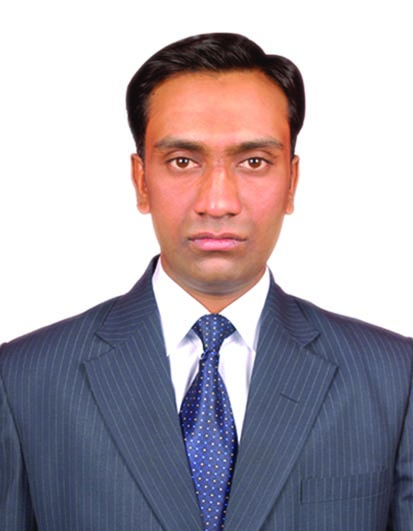 Professional Profile                 I am an experienced and professional Administration Assistant with exceptional communication skills and impeccable presentation. A diligent and motivated worker with strong organisational skills and attention to detail, I seek a flexible role with a dynamic organisation while I complete my university studies.
EducationMCA: Master of Computer Application from Osmania University in 2011.B.Sc: Bachelor of Science from Osmania University in 2007.INTER Vocational from Board of Intermediate Education in 2004.SSC: standard from Board of Secondary Education in 2002.Employment History  Administrative Assistant December 2011 – Present Responsible for providing an efficient and professional administrative and clerical service to colleagues, managers and supervisors to facilitate the efficient operation of the office.Technical SkillsMicrosoft Office Typing speed: 30 wpm, 95% accuracyWindows Operating SystemsHardware and NetworkingInternet Concepts Issue Date                :  20/12/2012Expiry Date               :  19/12/2022Visa Status                :  Visit Visa (Valid till 6th Feb 2017)Personal InformationCity:  HYDERABADPin code:  500053.State: TELANGANA. Country: INDIA.Declaration I hereby give affirmation that the above information furnished by me is correct and includes all the personal and professional details.			                                                                                                                         MOHAMMED TAJ UDDIN.Providing secretarial services such as minute taking, WP and diary management. Ensuring office procedures and systems operate efficiently. Handling requests for information and data. Setting up e-mail groups for committees. Circulating documents via post and email.  Scanning and copying contracts, notes and other documents. Checking stationary levels and ordering new supplies. Opening, dating, copying and circulating incoming post. Raising purchase orders and chasing outstanding accounts.  Recording, compiling, transcribing and distributing the minutes of meetings Key SkillsAreas of Expertise Office procedures Data managementIT skills Customer service Reception supportDiary managementMinute takingFiling / archiving Qualities and Strength Easily adopt new ambience.Keen observer new technologies.Ability to work under pressure.Positive thinker.Passport DetailsMOHAMMED TAJ UDDIN- CV No. 1995822To interview this candidate, please send your company name, vacancy and salary offered details along with this or other CV Reference Numbers that you may have short listed from http://www.gulfjobseeker.com/employer/cvdatabasepaid.php addressing to HR Consultant on cvcontacts@gulfjobseekers.comWe will contact the candidates to ensure their availability for your vacancy and send you our service HR Consulting Fees quotation for your approval. Whatsapp +971504753686______________________________________